9A The Cosine RuleA triangle has sides of 4cm, 5cm and 6cm respectively. Find the size of the smallest angleCoastguard station B is 8km on a bearing of 060˚ from coastguard station A. A ship C is 4.8km, on a bearing of 018˚, away from A.In the triangle below, PQ = xcm, QR = (x + 2)cm, RP = 5cm and angle PQR = 60˚. Find the value of x.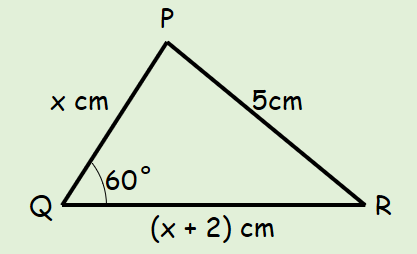 